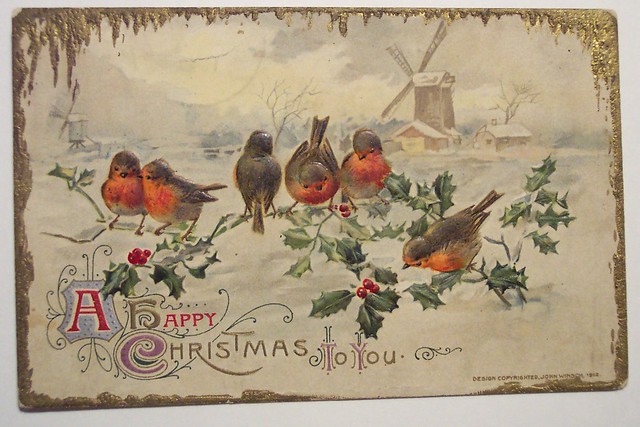 winnersPolish cardsSlovak votingSpanish voting1.card no 79,19,452.card no 27,18,953.card no 57,008,65